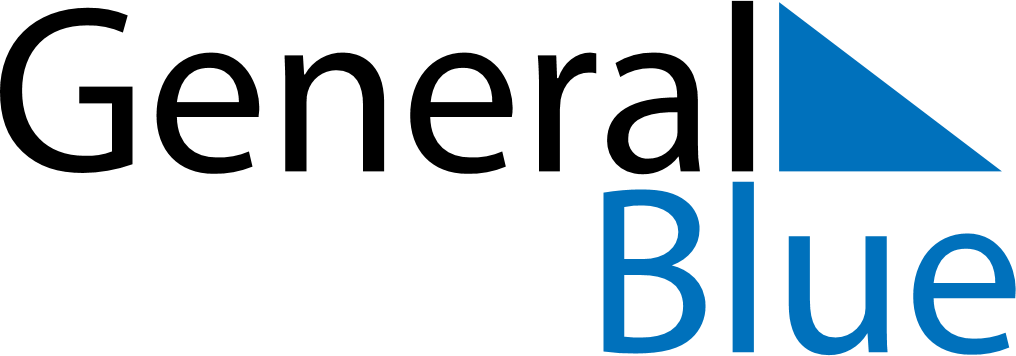 Quarter 4 of 2026FinlandQuarter 4 of 2026FinlandQuarter 4 of 2026FinlandQuarter 4 of 2026FinlandQuarter 4 of 2026FinlandOctober 2026October 2026October 2026October 2026October 2026October 2026October 2026MONTUEWEDTHUFRISATSUN12345678910111213141516171819202122232425262728293031November 2026November 2026November 2026November 2026November 2026November 2026November 2026MONTUEWEDTHUFRISATSUN123456789101112131415161718192021222324252627282930December 2026December 2026December 2026December 2026December 2026December 2026December 2026MONTUEWEDTHUFRISATSUN12345678910111213141516171819202122232425262728293031Oct 31: All Saints’ DayNov 8: Father’s DayDec 6: Independence DayDec 24: Christmas EveDec 25: Christmas DayDec 26: Boxing DayDec 31: New Year’s Eve